INTERNATIONAL FEDERATION OF KARATE SPAIN    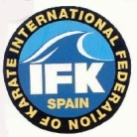 国際空手スペイン連盟OFICIAL INVITATIONXXIII OPEN INTERNATIONAL VALENCIAN CUPInternational Federation of Karate Spain hereby has the pleasure to invite fighters from your Country to:XXIII OPEN INTERNATIONAL VALENCIAN CUPWhich will be held 1 DE JUNE  2019 at Valencia-Spain.MEN´S KNOCK-DOWN EVENT Light-weight Category    (under 70 Kg) 			   Middle-weight Category  (70-80 Kg)Heavy-weight Category   (80-90 Kg)Super Heavy-weight (+90)WOMEN´S KNOCK-DOWN EVENTLight-weight Category (under 60 Kg.)Middle-weight (+60-65Kg)Heavy-weight Category (over 65 Kg.)MIN. Age 	          18 yearsMIN. Grade	           4 KyuDOCUMENTS TO BE PRESENTED AT THE WEIGH IN:Insurance and IFK membership card.OBLIGATORY PROTECTORS:Senior Men: shin and instep pad, box are obligatory. Gum shield is optional.Senior Women: Shin and instep pad, chest protector and official hand mitts.Send the entrance from by 10 MAYO 2019www.ifks.esAPPLICATIONS 25 € PER COMPETITORINTERNATIONAL FEDERATION OF KARATE SPAIN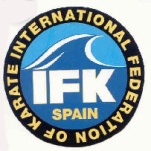 		国際空手スペイン連盟JUNIORS 16 AND 17 YEARS MALELightweights 			-70 Kg.Middleweights de    		-70 to 80 Kg.Heavyweights                  +80 Kg.JUNIORS 16 AND 17 YEARS FEMALELightweights 		  	-55 Kg. Light - Heavyweights        -55 to 60 Kg.Heavyweights 		        +60 kgCADETS 14 AND 15 YEARS OLD MALELightweights			-65 Kg. Middleweights			- to75 kgHeavyweights                   +75 kg.CADETS 14 AND 15 YEARS OLD FEMALELightweights			-50 Kg.Heavyweights     	        +50 Kg. THE WEIGH-IN FOR CADETS AND JUNIORS WILL BE HELD AT THE TOURNAMENT AT 10 AMTHE WEIGH-IN FOR THE SENIORS WILL BE HELD AT THE TOURNMENT AT 11,00 A 14,00ANY COMPETITOR THAT DOES NOT MAKE THE WEIGHT WILL BE DISQUALIFIEDAPPLICATIONS 20 € PER COMPETITORINTERNATIONAL FEDERATION OF KARATE SPAIN国際空手スペイン連盟DURATION OF SENIOR BOUTSThe duration of the bouts up to and including semi-finals is FOUR MINUTES (real time) with an obligatory decision being made by the judges.The finals will be four minutes with a possible ENCHOSEN of 2 minutes. COMPETITION RULES:The rules will be that of the IFK.Warnings and disqualifications:CHUI  		 ICHIGENTEN 	 ICHIGENTEN	 NIGENTEN  	 SAN   SHIKAKUDURATION OF BOUTS JUNIOR-CADET:The duration of the bouts up to and including semi-finals is THREE MINUTES(real time) with an obligatory decision being made by the judges.The finals will be three minutes with a possible ENCHOSEN of 1 minute.Junior-Cadet - VALID TECHNIQUES:The same and the senior categoriesPROHIBITED TECHNIQUES: Junior-Cadet Hitting to the head, neck or face, with hand, fist or any part of the arm.Pushing or holding the opponentThe rolling-kick is prohibitedWarnings and disqualifications:CHUI  		 ICHIGENTEN 	 ICHIGENTEN  		 NI  SHIKAKU-HANSOKUPROTECTION SENIOR MALE-FEMALE:Senior male: Groin box OBLIGATORY. Gum shield and shin-instep pad OPTIONAL.Senior female: Chest protector OBLIGATORY. Gum shield and shin-instep pad OPTIONAL.PROTECTION JUNIOR-CADET-MALE: Hand mitts, shin-instep pads, groin box and head guard OBLIGATORY.  Gum shield OPTIONAL.PROTECTION JUVENIL-CADETE-FEMALEHand mitts, shin-in-step pads, head guard and chest protector OBLIGATORY. Gum shield OPTIONAL.APPLICATIONS MUST BE MADE BY 10 MAY 2018 APPLICATIONS 20 € PER COMPETITORFOR MORE INFORMATION PLEASE CONTACT: Tel. 666382599  Email ifks@shihanbabiloni.comwww.ifks.esK U M I T E   ChildrenCategories & Weights:Category Alevín       8-9 years old   MIXED Under 30kgUnder 35kgUnder 40kgOver 40kgCategory Benjamín   10-11 years old    MASCULINE  Under 35kgUnder 40kgUnder 45kgOver 45kgCategory Benjamín   10-11 years old    FEMENINE  Under 35kgUnder 40kgUnder 45kgOver 45kgCategory Infantil     12-13 years old    FEME.   Under35 kg Under 40 kg Over 40 kg Category Infantil     12-13 years old    			      MASCU. Under 40 kg Under 45 kg   Over 45 kg Fighters have to be at the pavilion at 9.00am for weight control.The organisers reverse the right to consider other weight categories.INSCRIPTION  15 €国際空手スペイン連盟INTERNATIONAL FEDERATION OF KARATE SPAINXXII COPA VALENCIADURATION OF COMBATS:CATEGORIES: 8/9 MIXED 10/11/12-13 MASCULINE-FEMENINE2 minutos real time, with obligatory decisión. Valid TechniquesAlevín-Benjamín-Infantil 8-9/10-11/12-13 LIGHT CONTACT RO THE BODY (JU KUMITE)Circular kicks to the head are permitted with absolute no contact and complete control and pulling the kick back.Prohibited techniquesAny strikes to the head, face and neck.Push, hold or grab opponent. Strikes to joints. Direct kicks to the head. Jump kicks and kick that are difficult to control.PROTECTIONSALEVIN/BENJAMIN/INFANTIL 8-9/10-11/12-13Hand mitts, shin and instep, chest, helmet and box.GUM SHEILD IS OPTIONALInscriptions must be made by 10 May.BANK ACCOUNT FOR INSCRIPTIONSES15 2100 5085 6402 0002 0276KUMITE INFANTIL 12/13 AÑOS FEKUMITE ALEVIN 8/9 AÑOS MIXTO – DE 30 KGKUMITE ALEVIN 8/9 AÑOS MIXTO – DE 30 KGKUMITE ALEVIN 8/9 AÑOS MIXTO – DE 30 KGKUMITE ALEVIN 8/9 AÑOS MIXTO – DE 30 KGKUMITE ALEVIN 8/9 AÑOS MIXTO – DE 30 KGNOMBRENOMBRENOMBREALTURAGRADOPESOCLUB/ORGANIZACION1234KUMITE ALEVIN 8/9 AÑOS MIXTO – DE 35 KGKUMITE ALEVIN 8/9 AÑOS MIXTO – DE 35 KGKUMITE ALEVIN 8/9 AÑOS MIXTO – DE 35 KGKUMITE ALEVIN 8/9 AÑOS MIXTO – DE 35 KGKUMITE ALEVIN 8/9 AÑOS MIXTO – DE 35 KGNOMBRENOMBRENOMBREALTURAGRADOPESOCLUB/ORGANIZACION1234KUMITE ALEVIN 8/9 AÑOS MIXTO – DE 40 KGKUMITE ALEVIN 8/9 AÑOS MIXTO – DE 40 KGKUMITE ALEVIN 8/9 AÑOS MIXTO – DE 40 KGKUMITE ALEVIN 8/9 AÑOS MIXTO – DE 40 KGKUMITE ALEVIN 8/9 AÑOS MIXTO – DE 40 KGNOMBRENOMBRENOMBREALTURAGRADOPESOCLUB/ORGANIZACION1234KUMITE ALEVIN 8/9 AÑOS MIXTO +DE 40 KGKUMITE ALEVIN 8/9 AÑOS MIXTO +DE 40 KGKUMITE ALEVIN 8/9 AÑOS MIXTO +DE 40 KGKUMITE ALEVIN 8/9 AÑOS MIXTO +DE 40 KGKUMITE ALEVIN 8/9 AÑOS MIXTO +DE 40 KGNOMBRENOMBRENOMBREALTURAGRADOPESOCLUB/ORGANIZACION1234KUMITE BENJAMIN 10/11 AÑOS MIXTO- DE 35 KGKUMITE BENJAMIN 10/11 AÑOS MIXTO- DE 35 KGKUMITE BENJAMIN 10/11 AÑOS MIXTO- DE 35 KGKUMITE BENJAMIN 10/11 AÑOS MIXTO- DE 35 KGKUMITE BENJAMIN 10/11 AÑOS MIXTO- DE 35 KGNOMBRENOMBRENOMBREALTURAGRADOPESOCLUB/ORGANIZACION1234KUMITE BENJAMIN 10/11 AÑOS MIXTO- DE 40 KGKUMITE BENJAMIN 10/11 AÑOS MIXTO- DE 40 KGKUMITE BENJAMIN 10/11 AÑOS MIXTO- DE 40 KGKUMITE BENJAMIN 10/11 AÑOS MIXTO- DE 40 KGKUMITE BENJAMIN 10/11 AÑOS MIXTO- DE 40 KGNOMBRENOMBRENOMBREALTURAGRADOPESOCLUB/ORGANIZACION1234KUMITE BENJAMIN 10/11 AÑOS MIXTO- DE 45 KGKUMITE BENJAMIN 10/11 AÑOS MIXTO- DE 45 KGKUMITE BENJAMIN 10/11 AÑOS MIXTO- DE 45 KGKUMITE BENJAMIN 10/11 AÑOS MIXTO- DE 45 KGKUMITE BENJAMIN 10/11 AÑOS MIXTO- DE 45 KGNOMBRENOMBRENOMBREALTURAGRADOPESOCLUB/ORGANIZACION1234KUMITE BENJAMIN 10/11 AÑOS MIXTO + DE 45 KGKUMITE BENJAMIN 10/11 AÑOS MIXTO + DE 45 KGKUMITE BENJAMIN 10/11 AÑOS MIXTO + DE 45 KGKUMITE BENJAMIN 10/11 AÑOS MIXTO + DE 45 KGKUMITE BENJAMIN 10/11 AÑOS MIXTO + DE 45 KGNOMBRENOMBRENOMBREALTURAGRADOPESOCLUB/ORGANIZACION1234KUMITE INFANTIL 12/13 AÑOS MASCULINO – DE 40 KGKUMITE INFANTIL 12/13 AÑOS MASCULINO – DE 40 KGKUMITE INFANTIL 12/13 AÑOS MASCULINO – DE 40 KGKUMITE INFANTIL 12/13 AÑOS MASCULINO – DE 40 KGKUMITE INFANTIL 12/13 AÑOS MASCULINO – DE 40 KGNOMBRENOMBRENOMBREALTURAGRADOPESOCLUB/ORGANIZACION1234KUMITE INFANTIL 12/13 AÑOS MASCULINO - DE 45 KGKUMITE INFANTIL 12/13 AÑOS MASCULINO - DE 45 KGKUMITE INFANTIL 12/13 AÑOS MASCULINO - DE 45 KGKUMITE INFANTIL 12/13 AÑOS MASCULINO - DE 45 KGKUMITE INFANTIL 12/13 AÑOS MASCULINO - DE 45 KGNOMBRENOMBRENOMBREALTURAGRADOPESOCLUB/ORGANIZACION1234KUMITE INFANTIL 12/13 AÑOS MASCULINO +  DE 45 KGKUMITE INFANTIL 12/13 AÑOS MASCULINO +  DE 45 KGKUMITE INFANTIL 12/13 AÑOS MASCULINO +  DE 45 KGKUMITE INFANTIL 12/13 AÑOS MASCULINO +  DE 45 KGKUMITE INFANTIL 12/13 AÑOS MASCULINO +  DE 45 KGNOMBRENOMBRENOMBREALTURAGRADOPESOCLUB/ORGANIZACION1234KUMITE INFANTIL 12/13 AÑOS FEMENINO – DE 35 KGKUMITE INFANTIL 12/13 AÑOS FEMENINO – DE 35 KGKUMITE INFANTIL 12/13 AÑOS FEMENINO – DE 35 KGKUMITE INFANTIL 12/13 AÑOS FEMENINO – DE 35 KGKUMITE INFANTIL 12/13 AÑOS FEMENINO – DE 35 KGNOMBRENOMBRENOMBREALTURAGRADOPESOCLUB/ORGANIZACION1234KUMITE INFANTIL 12/13 AÑOS FEMENINO – DE 40 KGKUMITE INFANTIL 12/13 AÑOS FEMENINO – DE 40 KGKUMITE INFANTIL 12/13 AÑOS FEMENINO – DE 40 KGKUMITE INFANTIL 12/13 AÑOS FEMENINO – DE 40 KGKUMITE INFANTIL 12/13 AÑOS FEMENINO – DE 40 KGNOMBRENOMBRENOMBREALTURAGRADOPESOCLUB/ORGANIZACION1234KUMITE INFANTIL 12/13 AÑOS FEMENINO + DE 40 KGKUMITE INFANTIL 12/13 AÑOS FEMENINO + DE 40 KGKUMITE INFANTIL 12/13 AÑOS FEMENINO + DE 40 KGKUMITE INFANTIL 12/13 AÑOS FEMENINO + DE 40 KGKUMITE INFANTIL 12/13 AÑOS FEMENINO + DE 40 KGNOMBRENOMBRENOMBREALTURAGRADOPESOCLUB/ORGANIZACION123KUMITE CADETE 14/15 AÑOS FEMENINO LIGERO HASTA 50 KGKUMITE CADETE 14/15 AÑOS FEMENINO LIGERO HASTA 50 KGKUMITE CADETE 14/15 AÑOS FEMENINO LIGERO HASTA 50 KGKUMITE CADETE 14/15 AÑOS FEMENINO LIGERO HASTA 50 KGKUMITE CADETE 14/15 AÑOS FEMENINO LIGERO HASTA 50 KGNOMBRENOMBREGRADOPESOCLUB/ORGANIZACION1234KUMITE CADETE 14/15 AÑOS FEMENINO + DE 50 KGKUMITE CADETE 14/15 AÑOS FEMENINO + DE 50 KGKUMITE CADETE 14/15 AÑOS FEMENINO + DE 50 KGKUMITE CADETE 14/15 AÑOS FEMENINO + DE 50 KGKUMITE CADETE 14/15 AÑOS FEMENINO + DE 50 KGNOMBRENOMBREGRADOPESOCLUB/ORGANIZACION1234KUMITE CADETE 14/15 AÑOS MASCULINO HASTA 65 KGKUMITE CADETE 14/15 AÑOS MASCULINO HASTA 65 KGKUMITE CADETE 14/15 AÑOS MASCULINO HASTA 65 KGKUMITE CADETE 14/15 AÑOS MASCULINO HASTA 65 KGKUMITE CADETE 14/15 AÑOS MASCULINO HASTA 65 KGNOMBRENOMBREGRADOPESOCLUB/ORGANIZACION1234KUMITE CADETE 14/15 AÑOS MASCULINO DE 65 A 75 KGKUMITE CADETE 14/15 AÑOS MASCULINO DE 65 A 75 KGKUMITE CADETE 14/15 AÑOS MASCULINO DE 65 A 75 KGKUMITE CADETE 14/15 AÑOS MASCULINO DE 65 A 75 KGKUMITE CADETE 14/15 AÑOS MASCULINO DE 65 A 75 KGNOMBRENOMBREGRADOPESOCLUB/ORGANIZACION1234KUMITE CADETE 14/15 AÑOS MASCULINO + 75 KGKUMITE CADETE 14/15 AÑOS MASCULINO + 75 KGKUMITE CADETE 14/15 AÑOS MASCULINO + 75 KGKUMITE CADETE 14/15 AÑOS MASCULINO + 75 KGKUMITE CADETE 14/15 AÑOS MASCULINO + 75 KGNOMBRENOMBREGRADOPESOCLUB/ORGANIZACION1234KUMITE SENIOR FEMENINO LIGEROS HASTA 60 KgKUMITE SENIOR FEMENINO LIGEROS HASTA 60 KgKUMITE SENIOR FEMENINO LIGEROS HASTA 60 KgKUMITE SENIOR FEMENINO LIGEROS HASTA 60 KgKUMITE SENIOR FEMENINO LIGEROS HASTA 60 KgKUMITE SENIOR FEMENINO LIGEROS HASTA 60 KgNOMBRENOMBREGRADOPESOCLUBCUOTA1234KUMITE SENIOR FEMENINO LIGEROS + 60 - 65 KgKUMITE SENIOR FEMENINO LIGEROS + 60 - 65 KgKUMITE SENIOR FEMENINO LIGEROS + 60 - 65 KgKUMITE SENIOR FEMENINO LIGEROS + 60 - 65 KgKUMITE SENIOR FEMENINO LIGEROS + 60 - 65 KgKUMITE SENIOR FEMENINO LIGEROS + 60 - 65 KgNOMBRENOMBREGRADOPESOCLUBCUOTA1234KUMITE SENIOR FEMENINO PESADOS   +65 Kg.KUMITE SENIOR FEMENINO PESADOS   +65 Kg.KUMITE SENIOR FEMENINO PESADOS   +65 Kg.KUMITE SENIOR FEMENINO PESADOS   +65 Kg.KUMITE SENIOR FEMENINO PESADOS   +65 Kg.KUMITE SENIOR FEMENINO PESADOS   +65 Kg.NOMBRENOMBREGRADOPESOCLUBCUOTA1234SENIOR MASCULINO LIGEROS  - 70KgSENIOR MASCULINO LIGEROS  - 70KgSENIOR MASCULINO LIGEROS  - 70KgSENIOR MASCULINO LIGEROS  - 70KgSENIOR MASCULINO LIGEROS  - 70KgSENIOR MASCULINO LIGEROS  - 70KgSENIOR MASCULINO LIGEROS  - 70KgNOMBRENOMBREGRADOPESOCLUCUOTACUOTA1234SENIOR MASCULINO MEDIOS  +DE 70 - 80 KG.SENIOR MASCULINO MEDIOS  +DE 70 - 80 KG.SENIOR MASCULINO MEDIOS  +DE 70 - 80 KG.SENIOR MASCULINO MEDIOS  +DE 70 - 80 KG.SENIOR MASCULINO MEDIOS  +DE 70 - 80 KG.SENIOR MASCULINO MEDIOS  +DE 70 - 80 KG.NOMBRENOMBREGRADOPESOCLUBCUOTA1234SENIOR MASCULINO PESADOS + 80 - 90 KgSENIOR MASCULINO PESADOS + 80 - 90 KgSENIOR MASCULINO PESADOS + 80 - 90 KgSENIOR MASCULINO PESADOS + 80 - 90 KgSENIOR MASCULINO PESADOS + 80 - 90 KgSENIOR MASCULINO PESADOS + 80 - 90 KgSENIOR MASCULINO PESADOS + 80 - 90 KgNOMBRENOMBREGRADOPESOCLUBCUOTACUOTA1234SENIOR MASCULINO SUPER PESADOS + 90 KgSENIOR MASCULINO SUPER PESADOS + 90 KgSENIOR MASCULINO SUPER PESADOS + 90 KgSENIOR MASCULINO SUPER PESADOS + 90 KgSENIOR MASCULINO SUPER PESADOS + 90 KgSENIOR MASCULINO SUPER PESADOS + 90 KgSENIOR MASCULINO SUPER PESADOS + 90 KgNOMBRENOMBREGRADOPESOCLUBCUOTACUOTA1234 MASCULINO JUVENIL 16-17 LIGEROS -70 Kg MASCULINO JUVENIL 16-17 LIGEROS -70 Kg MASCULINO JUVENIL 16-17 LIGEROS -70 Kg MASCULINO JUVENIL 16-17 LIGEROS -70 Kg MASCULINO JUVENIL 16-17 LIGEROS -70 Kg MASCULINO JUVENIL 16-17 LIGEROS -70 Kg MASCULINO JUVENIL 16-17 LIGEROS -70 KgNOMBRENOMBREGRADOPESOCLUBCUOTACUOTA1234 MASCULINO JUVENIL 16-17 MEDIOS de 70 -80 Kg MASCULINO JUVENIL 16-17 MEDIOS de 70 -80 Kg MASCULINO JUVENIL 16-17 MEDIOS de 70 -80 Kg MASCULINO JUVENIL 16-17 MEDIOS de 70 -80 Kg MASCULINO JUVENIL 16-17 MEDIOS de 70 -80 Kg MASCULINO JUVENIL 16-17 MEDIOS de 70 -80 KgNOMBRENOMBREGRADOPESOCLUBCUOTA1234MASCULINO JUVENIL 16-17 PESADO + DE 80 KGMASCULINO JUVENIL 16-17 PESADO + DE 80 KGMASCULINO JUVENIL 16-17 PESADO + DE 80 KGMASCULINO JUVENIL 16-17 PESADO + DE 80 KGMASCULINO JUVENIL 16-17 PESADO + DE 80 KGMASCULINO JUVENIL 16-17 PESADO + DE 80 KGMASCULINO JUVENIL 16-17 PESADO + DE 80 KGNOMBRENOMBREGRADOPESOCLUBCUOTACUOTA1234JUVENIL FEMENINO 16-17 LIGERO HASTA 55 KGJUVENIL FEMENINO 16-17 LIGERO HASTA 55 KGJUVENIL FEMENINO 16-17 LIGERO HASTA 55 KGJUVENIL FEMENINO 16-17 LIGERO HASTA 55 KGJUVENIL FEMENINO 16-17 LIGERO HASTA 55 KGJUVENIL FEMENINO 16-17 LIGERO HASTA 55 KGJUVENIL FEMENINO 16-17 LIGERO HASTA 55 KGNOMBRENOMBREGRADOPESOCLUBCUOTACUOTA1234JUVENIL FEMENINO 16-17 MEDIO MAS DE 55 a 60 KGJUVENIL FEMENINO 16-17 MEDIO MAS DE 55 a 60 KGJUVENIL FEMENINO 16-17 MEDIO MAS DE 55 a 60 KGJUVENIL FEMENINO 16-17 MEDIO MAS DE 55 a 60 KGJUVENIL FEMENINO 16-17 MEDIO MAS DE 55 a 60 KGJUVENIL FEMENINO 16-17 MEDIO MAS DE 55 a 60 KGJUVENIL FEMENINO 16-17 MEDIO MAS DE 55 a 60 KGJUVENIL FEMENINO 16-17 MEDIO MAS DE 55 a 60 KGNOMBRENOMBREGRADOPESOCLUBCLUBCUOTACUOTA1234JUVENIL FEMENINO 16-17 PESADO MAS  60 KGJUVENIL FEMENINO 16-17 PESADO MAS  60 KGJUVENIL FEMENINO 16-17 PESADO MAS  60 KGJUVENIL FEMENINO 16-17 PESADO MAS  60 KGJUVENIL FEMENINO 16-17 PESADO MAS  60 KGJUVENIL FEMENINO 16-17 PESADO MAS  60 KGJUVENIL FEMENINO 16-17 PESADO MAS  60 KGJUVENIL FEMENINO 16-17 PESADO MAS  60 KGNOMBRENOMBREGRADOPESOCLUBCUOTACUOTACUOTA1234